ST. JOSEPH’S UNIVERSITY, BANGALORE-27BBA/BBASF – I SEMESTER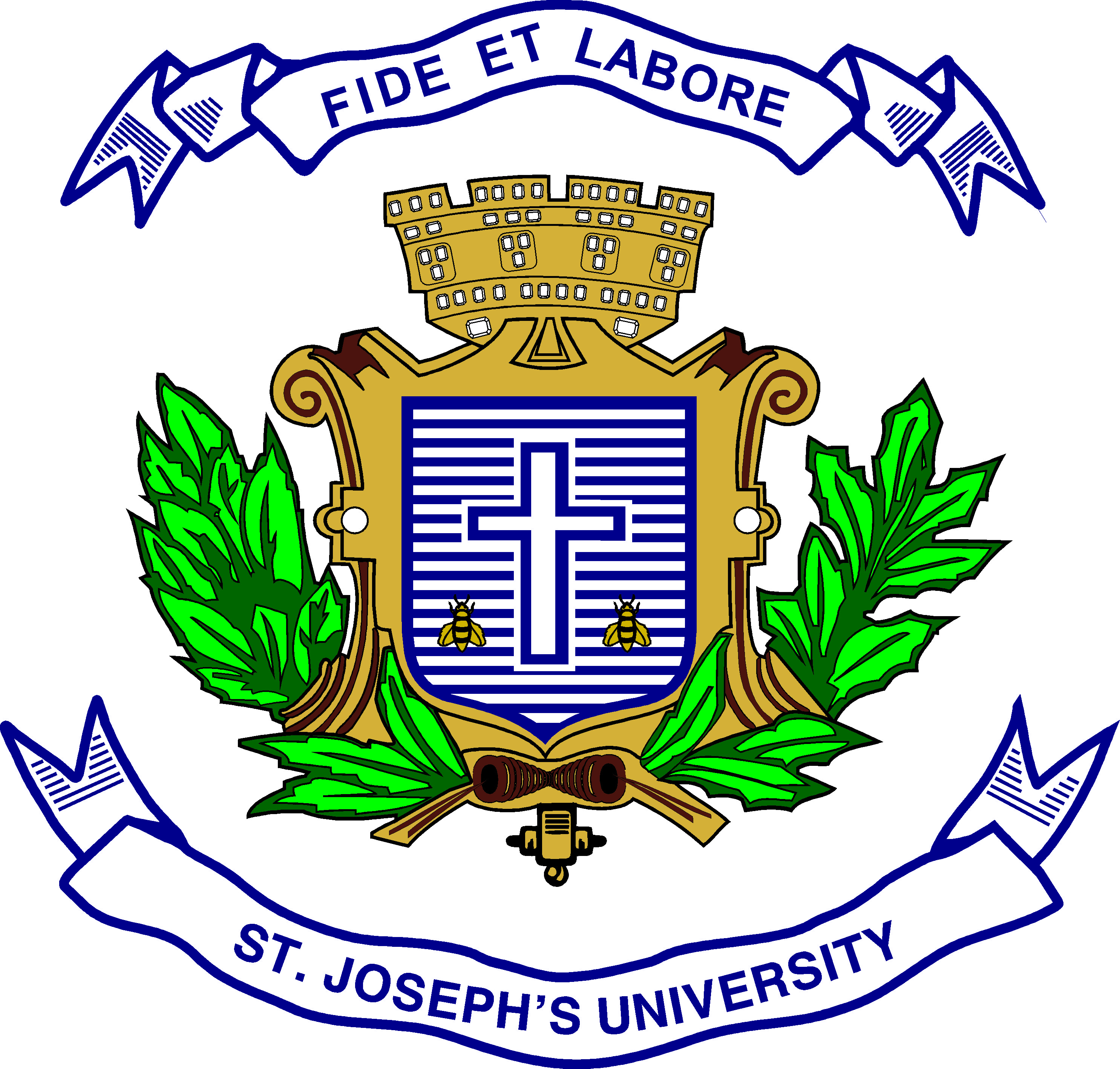 SEMESTER EXAMINATION: OCTOBER 2022(Examination conducted in December 2022)BA1121/BASF1121: FINANCIAL ACCOUNTINGTime-2 HOURS								Max Marks-50This paper contains __2___printed pages and four partsSection A I. Answer any five of the following 			(5x2 = 10 Marks)State any two objectives of accounting.What is meant by double entry system?Mention any four difference between current assets and non-current assets.Ram commenced business on June 1st, 2020 with cash ₹10,000; Stock of goods ₹ 5,000; Furniture ₹10,000 and Buildings ₹50,000. Pass the entry in the Journal Proper.What is meant by Bills receivable book?Give the meaning of Intangible assets.Section BII. Answer any two of the following 			(2x15 = 30 Marks)Explain the steps in conversion of single entry to double entry system.From the following particulars make three column cash books of Ghulam Fatima Trading Co. for the month of November, 2020:Record the following transactions in Sales return books of M/s. Z and Co. and also show the ledger accounts.Section C III. Answer the question given below			(1x10 = 10 Marks)Journalise the following transactions in the books of Moon and post them into the ledger(only personal accounts) for the month of August 2020. Nov1stCash balance (Cr) ₹ 2,000; Bank balance ₹ 40,000. 4thCash sales ₹ 3,700; Credit sales ₹ 1,800 would be received in furture6thPaid Ahmed & Bros. by cash ₹500; Received cash by debtors ₹1,800   12thPaid to vendor by means of cheque₹ 2,70013thPaid Utility bills in cash Rs. 250; Bought goods by cheque₹ 75019thDrew from Bank for office use ₹ 160; Personal withdrawal of cash ₹ 1,00020thReceived a cheque from Hamid ₹ 2,700 and deposited into the bank21stReceived a cheque from Munir ₹ 1,360; Discount ₹ 140 (not deposited)25thCash sales ₹ 2,100; Paid wages by bank ₹ 1,50028thDeposited Munir’s cheque into bank29thPayment by cheque to Anees for ₹ 175; Discount received ₹ 2Aug 5Goods returned by M Ltd. (Credit Note No. 2): 2 bags @ ₹ 500 per piece.Aug 6Goods returned by D Ltd. (Credit Note No. 3): 10 suitcases @ ₹ 2500 per piece. Trade discount 20%Aug 7Goods returned by X Ltd. (Credit Note No. 5): 5 duffle bags for ₹5000. Trade discount 10%2022Aug 10thMoon commenced business with a capital of ₹1,50,00011thCash deposited into bank ₹50,00012thBought equipment for ₹15,00013thBought goods worth ₹20,000 from Star and payment made by cheque14thSold goods to Sun for ₹15,000 and payment received through cheque16thPaid rent by cheque ₹5,00017thTook loan from Mr. Storm ₹25,00018thReceived commission from Mr. Air by cheque ₹5,00019thWages paid ₹15,00020thWithdrew from bank for personal use ₹3,00021stWithdrew from bank for office use ₹10,00022ndBought goods for ₹25,00023rdCash paid into bank ₹30,00024thInterest paid through cheque ₹2,00025thGave loan to Mr.Wind ₹10,00026thAmount paid to Mr. Storm on loan account ₹15,00027thSalary paid to Manager Mr. Liquid ₹5,00028thPostage paid ₹1,00029thReceived cheque from Mr. Wind on loan account ₹3,00030thSold part of the equipment for ₹200